ՈՐՈՇՈՒՄ N 97-Ա31 ՀՈՒԼԻՍԻ 2020թ.ԿԱՊԱՆ ՀԱՄԱՅՆՔԻ ՎԱՐՉԱԿԱՆ ՏԱՐԱԾՔՈՒՄ` ՆՈՐԱՇԵՆԻԿ ԳՅՈՒՂՈՒՄ  ԳՏՆՎՈՂ, ՀԱՄԱՅՆՔԱՅԻՆ  ՍԵՓԱԿԱՆՈՒԹՅՈՒՆ  ՀԱՆԴԻՍԱՑՈՂ   ԳՅՈՒՂԱՏՆՏԵՍԱԿԱՆ ՆՇԱՆԱԿՈՒԹՅԱՆ ՀՈՂԱՄԱՍԸ ՎԱՐՁԱԿԱԼՈՒԹՅԱՆ ԻՐԱՎՈՒՆՔՈՎ ՄՐՑՈՒՅԹՈՎ  ՕԳՏԱԳՈՐԾՄԱՆ ՏՐԱՄԱԴՐԵԼՈՒ  ՄԱՍԻՆՂեկավարվելով «Տեղական ինքնակառավարման մասին» Հայաստանի Հանրապետության օրենքի 18-րդ հոդվածի 1-ին մասի 21-րդ կետով, համաձայն Հայաստանի Հանրապետության հողային օրենսգրքի 46-րդ և 76-րդ հոդվածների, Հայաստանի Հանրապետության կառավարության 2001 թվականի ապրիլի 12-ի  թիվ 286,  Կապան համայնքի ավագանու 2018 թվականի փետրվարի 23-ի  թիվ 8-Ն որոշումների   և հաշվի առնելով համայնքի  ղեկավարի  առաջարկությունը, համայնքի ավագանին  որոշում  է.1. Հայաստանի Հանրապետության Սյունիքի մարզի Կապան համայնքի սեփականություն հանդիսացող՝ Նորաշենիկ գյուղում գտնվող 3.09987 հեկտար մակերեսով գյուղատնտեսական նպատակային նշանակության «3-րդ կարգի անջրդի վարելահող» հողատեսքի հողամասը (կադաստրային ծածկագիրը՝ 09-067-0117-0007) մրցութային կարգով, 5 (հինգ) տարի ժամկետով, տարեկան 9910 (ինը հազար ինը հարյուր տաս) ՀՀ դրամ մեկնարկային վարձավճարով տրամադրել վարձակալության իրավունքով՝ գյուղատնտեսությամբ  զբաղվելու նպատակով։2․ Համայնքի ղեկավարին՝ Հայաստանի Հանրապետության օրենսդրությամբ սահմանված կարգով և ժամկետներում ապահովել սույն որոշման 1-ին կետով նախատեսված հողամասի վարձակալության իրավունքով տրամադրման մրցույթի կազմակերպումը և իրականացումը:Կողմ( 9 )`ԱՆՏՈՆՅԱՆ ԱՐԵՆ                                        ՀԱՐՈՒԹՅՈՒՆՅԱՆ ՀԱՅԿ               ԱՍՐՅԱՆ ՎԱՉԵ	                                           ՄԱՐՏԻՐՈՍՅԱՆ ԿԱՐԵՆԴԱՎԹՅԱՆ ՆԱՐԵԿ                                       ՄԿՐՏՉՅԱՆ ԱՐԱ		   ԴԱՎԹՅԱՆ ՇԱՆԹ	                                  ՄՈՎՍԻՍՅԱՆ ԺԱՆՀԱՐՈՒԹՅՈՒՆՅԱՆ ԿԱՄՈ                                                     Դեմ ( 0 )Ձեռնպահ ( 0 )                   ՀԱՄԱՅՆՔԻ ՂԵԿԱՎԱՐ   		           ԳԵՎՈՐԳ ՓԱՐՍՅԱՆ2020թ. հուլիսի 31ք. Կապան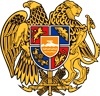 ՀԱՅԱՍՏԱՆԻ ՀԱՆՐԱՊԵՏՈՒԹՅՈՒՆ
ՍՅՈՒՆԻՔԻ ՄԱՐԶ
ԿԱՊԱՆ  ՀԱՄԱՅՆՔԻ  ԱՎԱԳԱՆԻ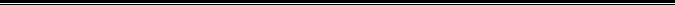 